Writings from Luke 10	Jesus Sends Out the 70 or 72?The Good SamaritanMartha, Martha, Martha1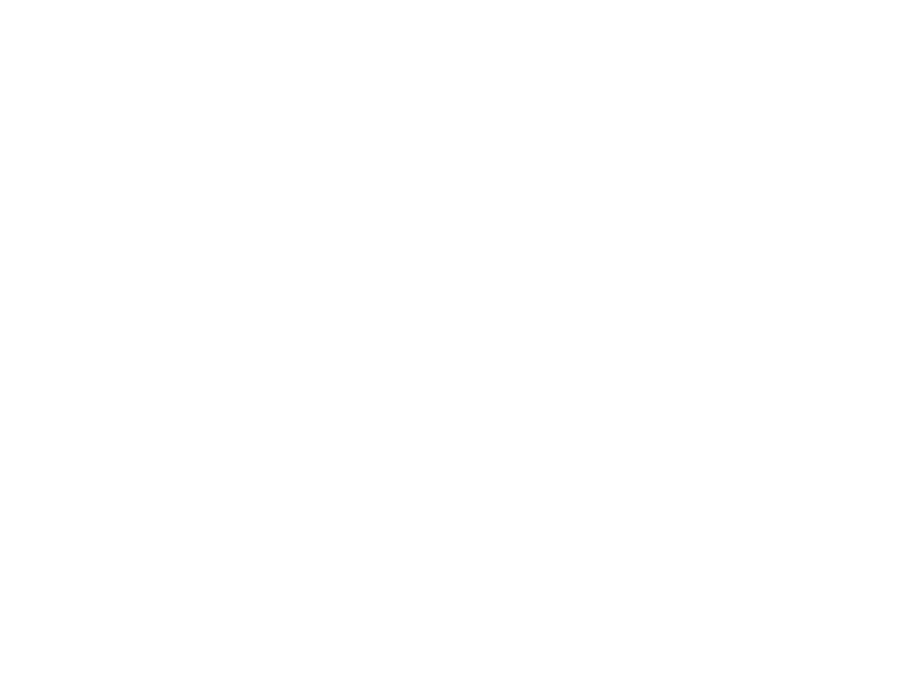 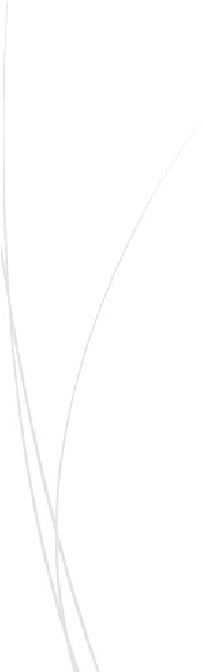 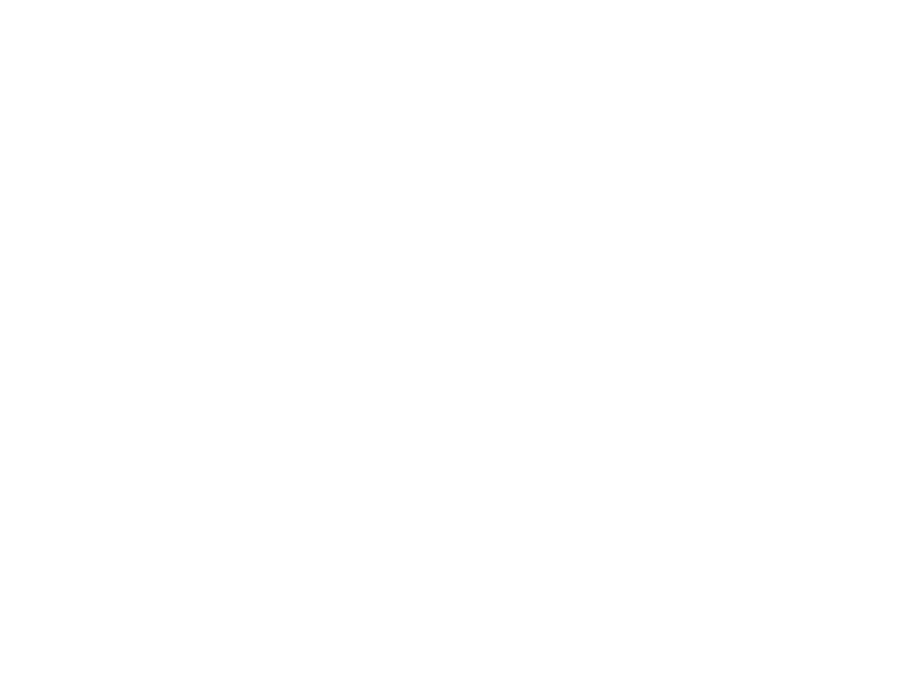 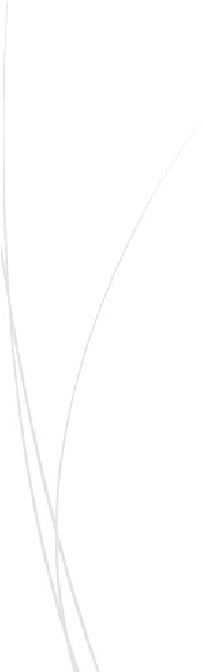 Luke 10:1-24Jesus Sends Out the Seventy-TwoAfter this the Lord appointed seventy-two others and sent them two by two ahead of him to every town and place where he was about to go. 2He told them, “The harvest is plentiful, but the workers are few. Ask the Lord of the harvest, therefore, to send out workers into his harvest field. 3Go! I am sending you out like lambs among wolves. 4Do not take a purse or bag or sandals; and do not greet anyone on the road.5“When you enter a house, first say, ‘Peace to this house.’ 6If someone who promotes peace is there, your peace will rest on them; if not, it will return to you. 7Stay there, eating and drinking whatever they give you, for the worker deserves his wages. Do not move around from house to house.8“When you enter a town and are welcomed, eat what is offered to you. 9Heal the sick who are there and tell them, ‘The kingdom of God has come near to you.’ 10But when you enter a town and are not welcomed, go into its streets and say, 11 ‘Even the dust of your town we wipe from our feet as a warning to you. Yet be sure of this: The kingdom of God has come near.’ 12I tell you, it will be more bearable on that day for Sodom than for that town.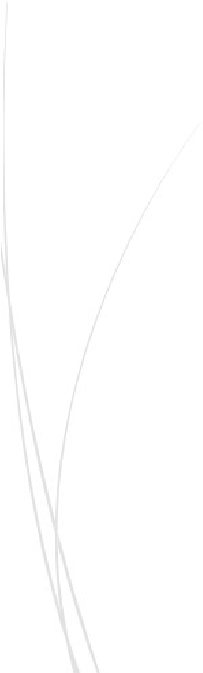 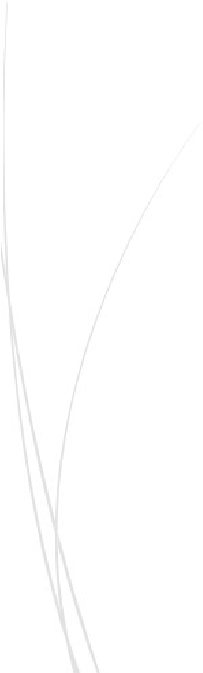 3	Luke 10:1-24Jesus Sends Out the Seventy-Two13“Woe to you, Chorazin! Woe to you, Bethsaida! For if the miracles that were performed in you had been performed in Tyre and Sidon, they would have repented long ago, sitting in sackcloth and ashes. 14But it will be more bearable for Tyre and Sidon at the judgment than for you. 15And you, Capernaum, will you be lifted to the heavens? No, you will go down to Hades.16“Whoever listens to you listens to me; whoever rejects you rejects me; but whoever rejects me rejects him who sent me.”17The seventy-two returned with joy and said, “Lord, even the demons submit to us in your name.”18He replied, “I saw Satan fall like lightning from heaven. 19I have given you authority to trample on snakes and scorpions and to overcome all the power of the enemy; nothing will harm you. 20However, do not rejoice that the spirits submit to you, but rejoice that your names are written in heaven.”4Luke 10:1-24Jesus Sends Out the Seventy-Two21At that time Jesus, full of joy through the Holy Spirit, said, “I praise you, Father, Lord of heaven and earth, because you have hidden these things from the wise and learned, and revealed them to little children. Yes, Father, for this is what you were pleased to do.22“All things have been committed to me by my Father. No one knows who the Son is except the Father, and no one knows who the Father is except the Son and those to whom the Son chooses to reveal him.”23Then he turned to his disciples and said privately, “Blessed are the eyes that see what you see. 24For I tell you that many prophets and kings wanted to see what you see but did not see it, and to hear what you hear but did not hear it.”5	Homework Please write at least 3 points on how Luke 10:1-24 applies to Christians today.7